Publicado en  el 27/02/2014 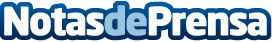 Doogee, colaborador oficial del Villarreal CFEl presidente del Villarreal, Fernando Roig, presentó hoy junto al presidente de Doogee, Xin Chao, y Doogee España, Rafa Mechó, el acuerdo de colaboración que el club ha alcanzado con la empresa tecnológica china mediante el cual Doogee se convierte en el Smartphone oficial del Submarino. Datos de contacto:Villarreal CFNota de prensa publicada en: https://www.notasdeprensa.es/doogee-colaborador-oficial-del-villarreal-cf_1 Categorias: Fútbol http://www.notasdeprensa.es